Platte City Wide Rummage SalesFriday, May 31 : 5pm to 8pmSaturday, June 1 : 8am to 3pmRegistration form due by: Monday, May 27, 2024Name/s: ___________________________________________________________     Address of Sale (directions if needed): ______________________________________________________________________________________________________________________________________Dates/Time of Sale if different than above: ___________________________________________________________________Cell Phone: __________________________________ (not listed on map)Email Address: ________________________________(not listed on map)Description of Items for Sale: (Example: baby clothes, plants, household items, etc.) We will modify to fit space, if necessary.____________________________________________________________________________________________________________________________________________________________________________________________________________________________________________________________________________________________________________There is a $10 fee to cover administrative/advertising costs. Checks payable to Platte Area Chamber of Commerce.Payment methods: Cash, Check payable to Platte Chamber, or PayPal (scan QR Code) and email form to: plattechamber@midstatesd.net.  Platte Chamber – PO Box 393 – Platte, SD 57369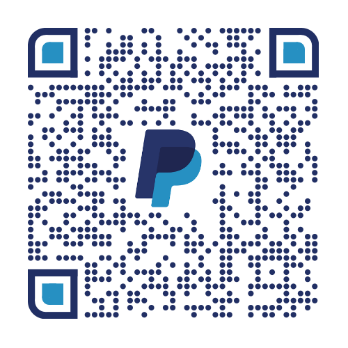 